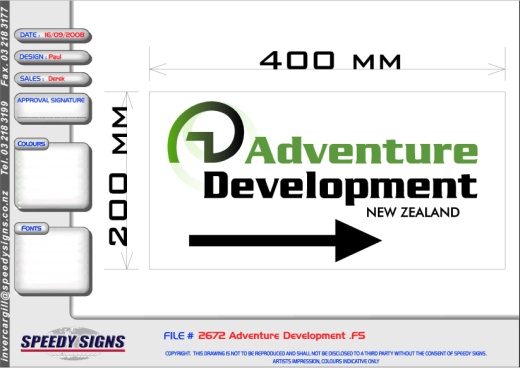 Job Advert: Clinician – SouthlandAre you a passionate clinician experienced working with youth mental health and/ or addiction? If so, you could be the person we are looking for!About usAdventure Development is a dynamic not for profit organisation that provides assessment and therapeutic services to young people experiencing Mental Health issues, problems associated with Alcohol and other Drugs and offending.  Our aim is to support and empower young people and whānau to live meaningful, valued and enriched lives through collaborative relationships and sustainable, innovative and responsive services. We have teams based in South Canterbury, Otago, Central Lakes and Southland and provide services and support for young people and their whānau across the lower part of the South Island.  We currently have an opportunity for someone to join our Invercargill-based team as a Clinician delivering services in Southland. The RoleThe importance of mental health and wellbeing for youth is being increasingly recognised and talked about throughout New Zealand.  Reporting through to our Clinical Service Leader, this clinical role will join the team of Southland-based clinicians (7) to deliver a range of services from mild to severe, including the Thrive! Te Pae Ora service, which is designed to meet the needs of rangatahi/young people experiencing mild to moderate mental health needs, substance use and co-existing problems. This is a 1.0 FTE permanent position located in Invercargill About youThis role requires a clinical professional with current full NZ registration (Occupational Therapist, Psychologist, Social Worker, Counsellor (DAPAANZ or NZAC), or Nurse Therapist.  Along with this you will have:Ideally 2 years plus clinical experience Experience in using ACT or CBT, motivational interviewing, and whānau inclusive practiceKnowledge and respect of the diverse ethnic and cultural heritage of New Zealand and the ability to utilise culturally appropriate counselling practicesExcellent interpersonal skills and be self-motivatedHave a clean driver’s licence and MSD / Police checks.Location:Southland offers excellent lifestyle and employment opportunities and is the perfect region to escape the hustle and bustle of big city life. Boasting a great selection of schools from early learning to tertiary and affordable housing Southland is a family-friendly environment that provides the best of both worlds. https://southlandnz.com/How to applyFor more information or an application pack please contact Sarah Warren  Email: sarahw@adlnz.org.nz                Phone: 03 2188833Applications close: 12pm Monday 8th April www.adventuredevelopment.co.nz